Douxo S3 Care roztok na čištění uší Veterinární kosmetický přípravekPro pravidelné používáníOdmašťuje Velmi jemnýNemastné složení Pes a kočka (piktogram)Logo CEVA60 ml, 120 ml BEZ mýdla, sulfátů, parabenů, barviv, nanočástic, ftalátů a silikonu.Velmi dobře tolerované složení, pH přizpůsobené pokožce. Vyvinuto a testováno odborníky na veterinární dermatologii.Vlivy vnějšího prostředí mohou narušit ekosystém vnějšího zvukovodu psů a koček a způsobit podráždění a/nebo nadměrnou tvorbu ušního mazu. Ophytrium je přečištěná přírodní složka, důsledně vybraná pro bezpečnou péči o kůži (S3 – Safe Skincare Selection) a pro svou vysokou toleranci v kombinaci s trojnásobným účinkem: Chrání kůži zvukovoduZachovává ochrannou mikroflóru vnějšího uchaSnižuje podráždění zvukovodu Použití: Jemný čistič uší pro pravidelné čištění uší nebo pro čištění před ošetřením uší v případě zánětu středního ucha. Čistí a odstraňuje ušní maz ze zvukovodu a zároveň zklidňuje, chrání a zachovává přirozenou kožní bariéru ucha.Návod k použití:  Před prvním použitím: Odšroubujte uzávěr s aplikátorem z lahvičky. Odstraňte vložku z vrchu lahvičky a poté uzávěr opět zašroubujte. Způsob použití: 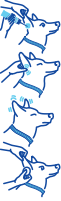 Zvedněte ucho psa/kočky. Aplikátor vložte do zvukovodu a stlačením lahvičky aplikujte roztok. Promasírujte bázi ucha pro lepší odstranění nečistot. Nechte svého mazlíčka zatřást hlavou, tím dojde k uvolnění nečistot. Veškerou přebytečnou tekutinu a nečistoty setřete vatovým tamponem. Nikdy nepoužívejte vatovou tyčinku.Složení: Ophytrium, panthenol, pentavitin, niacinamid, jemná čistící složka, hypoalergenní vůně.Varování: Způsobuje vážné podráždění očí. Nepoužívejte v případě poškozeného ušního bubínku.  Uchovávejte mimo dohled a dosah dětí. Po použití si důkladně umyjte ruce. PŘI ZASAŽENÍ OČÍ: Několik minut opatrně vyplachujte vodou. Vyjměte kontaktní čočky, jsou-li nasazeny a pokud je lze vyjmout snadno. Pokračujte ve vyplachování. Přetrvává-li podráždění očí: Vyhledejte lékařskou pomoc/ošetření. 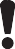 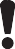 Pouze pro zvířata.Výrobce: Ceva Santé Animale, 10 Avenue de la Ballastière, 33500 Libourne, FrancieDržitel rozhodnutí o schválení: CEVA ANIMAL HEALTH SLOVAKIA, s.r.o.,Prievozská 5434/6A, 821 09 Bratislava - mestská časť Ružinov, Slovenská republikaČíslo schválení: 253-23/CExp., Lot: viz obalwww.douxo.com